Presseinformation»Die Einsamkeit der Schuldigen - Der Abgrund« von Nienke JosMeßkirch, Juni 2019Im Teufelskreis der Schuld
Fortsetzung der zweiteiligen Thrillerreihe »Die Einsamkeit der Schuldigen« von Nienke Jos„Nicht der Teufel giert nach der Wahrheit. Es ist die Wahrheit, die nach dem Teufel giert.“ Nach dem Erfolg des Debütthrillers »Die Einsamkeit der Schuldigen – Das Verlies« folgt nun mit »Die Einsamkeit der Schuldigen – Der Abgrund« der zweite und abschließende Teil der vielgelobten Thrillerreihe von Nienke Jos. Dieser knüpft an die Ereignisse aus dem Vorgänger an und führt die Schicksale um Junia, Ann Beck, Berne Jurin, Ruben, Isa und Theodor Stein weiter. Der Tod von Thies, dem »Aal«, wirbelt ihre Leben nochmal gehörig durcheinander. Alle sind Täter und Opfer zugleich und müssen sich auf unterschiedliche Art und Weise ihrer Schuld stellen. Sukzessive tauchen die LeserInnen in das Innenleben der Charaktere ein und begeben sich damit auf eine moralische Irrfahrt an den Abgrund der menschlichen Seele. Dabei gelingt der Autorin ein beeindruckendes Porträt gescheiterter Persönlichkeiten, das sie fassungslos zurücklässt.Zum BuchJunias vielversprechender Neubeginn endet in einem wahr gewordenen Albtraum. Die geglaubte Erfüllung ihrer Sehnsüchte entpuppt sich als Täuschung, ihr einstiger Lebenswille, ihre Anschauung von Moral und der Wunsch nach einem konventionellen Leben scheint endgültig verloren. Während sie Geschehenes zu begreifen versucht, muss sich die Mörderin Ann Beck im Gefängnis unter Leen Rogers Willkür widerwillig ihrer Tat stellen. Weder Ann Beck noch Berne Jurin ahnen, dass sie längst zum Spielball in Rogers persönlicher Mission geworden sind. Für Theodor Stein beginnt ein Wettlauf mit seiner Vergangenheit und für Junia und Isa der Kampf ums Überleben, denn Rubens Jagd nach Vergeltung hat bereits begonnen …Die AutorinVon den härtesten Mountainbiketouren zum härtesten Thriller: Eine Frau der Extreme. Nienke Jos wird im Herbst 1980 am Niederrhein geboren. Nach ihrem Abitur studiert sie Sportpädagogik, führt Mountainbiketouren und bleibt bis 2016 beruflich im Ausland. Ihre Leidenschaft gilt hohen Geschwindigkeiten beim Rallye- und Motorradfahren. Geschrieben hat Jos nie, dennoch gelingt ihr mit dem aktuellen Zweiteiler ein fulminanter Erfolg. Nienke Jos lebt in Wiesbaden, Hessen.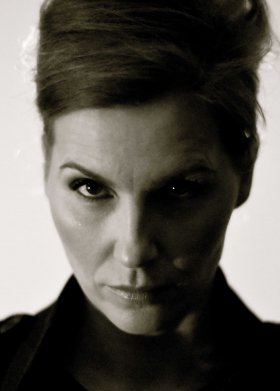 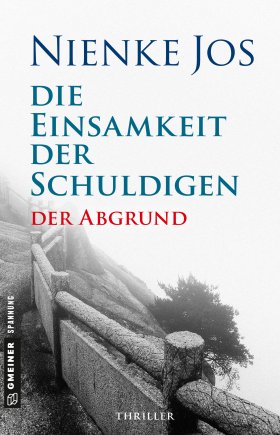 Die Einsamkeit der Schuldigen - Der AbgrundNienke Jos544 SeitenEUR 16,00 [D] / EUR 16,50 [A]ISBN 978-3-8392-2449-6Erscheinungstermin: 12. Juni 2019 (Copyright Porträt: © Christian Müller)Kontaktadresse: Gmeiner-Verlag GmbH Petra WendlerIm Ehnried 588605 MeßkirchTelefon: 07575/2095-153Fax: 07575/2095-29petra.wendler@gmeiner-verlag.dewww.gmeiner-verlag.deAnforderung von Rezensionsexemplaren:Nienke Jos »Die Einsamkeit der Schuldigen - Der Abgrund«ISBN 978-3-8392-2449-6Absender:RedaktionAnsprechpartnerStraßeLand-PLZ OrtTelefon / TelefaxE-Mail